Science Assessment Year 1: Plants Answers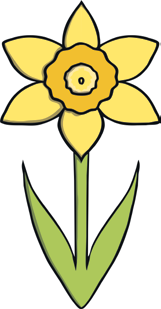 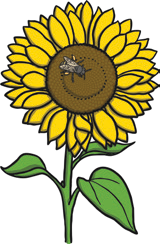 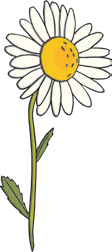 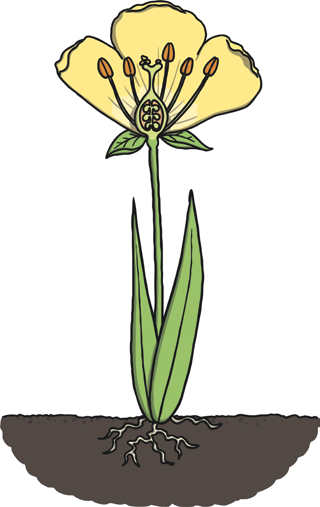 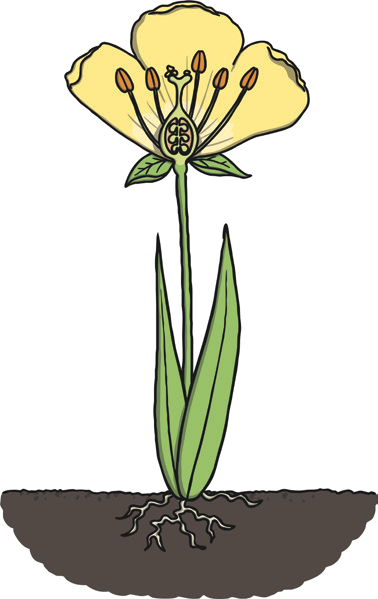 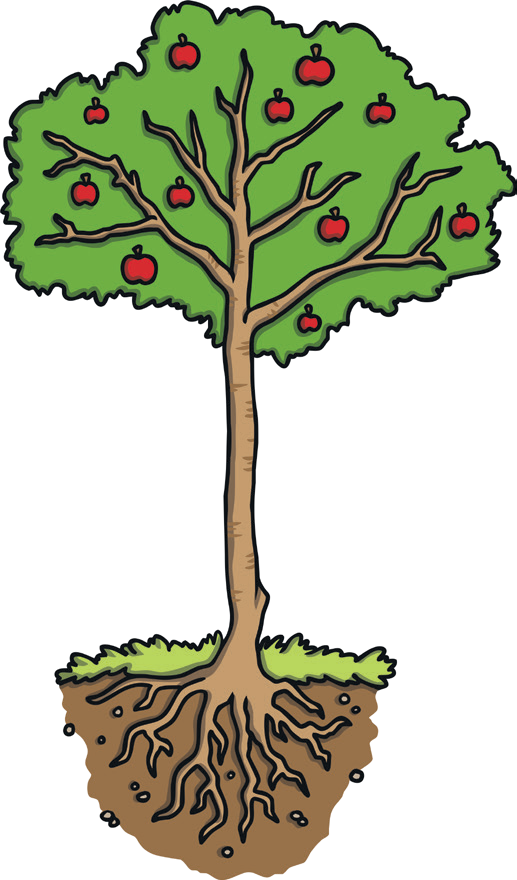 questionanswermarksnotes1. Label the parts of the plant.1. Label the parts of the plant.1. Label the parts of the plant.1. Label the parts of the plant.flowerleaf41 mark for every correctly labelled part.rootsstem2. Can you name any of these flowers?2. Can you name any of these flowers?2. Can you name any of these flowers?2. Can you name any of these flowers?              rose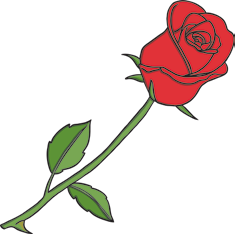 daffodilsunflowerdaisy41 mark for every correctly labelled flower.3. Sort these leaves into two groups3. Sort these leaves into two groups3. Sort these leaves into two groups3. Sort these leaves into two groups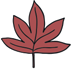 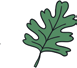 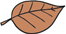 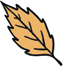 21 mark for the correct sorting ofthe leaves.A correct explanation of sorting due toleaf shape.1 mark for thecorrect explanation.4. For these foods, which part of the plant they come from is eaten?4. For these foods, which part of the plant they come from is eaten?4. For these foods, which part of the plant they come from is eaten?4. For these foods, which part of the plant they come from is eaten?4. For these foods, which part of the plant they come from is eaten?4. For these foods, which part of the plant they come from is eaten?61 mark for every correct answer.61 mark for every correct answer.61 mark for every correct answer.61 mark for every correct answer.5. Complete the following table.5. Complete the following table.5. Complete the following table.5. Complete the following table.5. Complete the following table.5. Complete the following table.Takes in the waterTakes in the waterTakes in the water31 mark for everycorrect answer.from the soil andfrom the soil andfrom the soil andkeeps the plant inkeeps the plant inkeeps the plant inthe ground.the ground.the ground.Collects sunlight.Collects sunlight.Collects sunlight.Helps to supportHelps to supportHelps to supportthe plant andthe plant andthe plant andcarry water tocarry water tocarry water todifferent parts ofdifferent parts ofdifferent parts ofthe plant.the plant.the plant.6. Which of these trees is evergreen? How do you know?6. Which of these trees is evergreen? How do you know?6. Which of these trees is evergreen? How do you know?6. Which of these trees is evergreen? How do you know?The explanation should include keeping its leaves all year around.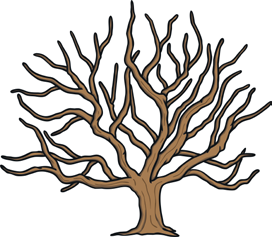 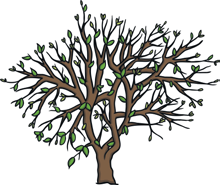 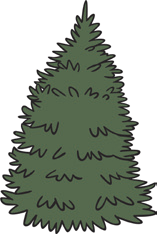 21 mark for the correctly circled tree.1 mark for thecorrect explanation.7. Circle the part of the plant that a bee is attracted to?7. Circle the part of the plant that a bee is attracted to?7. Circle the part of the plant that a bee is attracted to?7. Circle the part of the plant that a bee is attracted to?stem	flower	roots	leaves18. Labels the parts of the tree.8. Labels the parts of the tree.8. Labels the parts of the tree.8. Labels the parts of the tree.fruit trunk branchleafroot51 mark for the correct answer.9. What will this tree look like in winter? Draw it in the box.9. What will this tree look like in winter? Draw it in the box.9. What will this tree look like in winter? Draw it in the box.9. What will this tree look like in winter? Draw it in the box.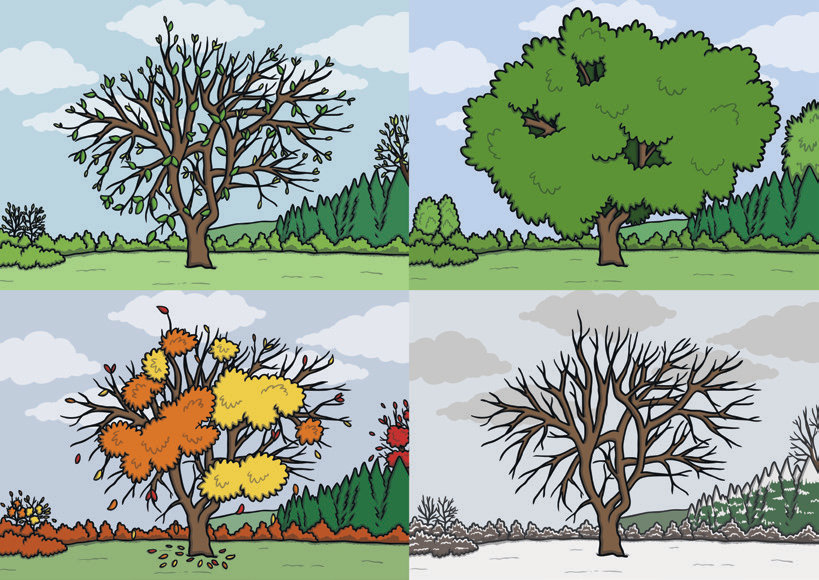 1Accept any suitablewinter tree drawing.10. What does a plant need to survive? Write down two things.10. What does a plant need to survive? Write down two things.10. What does a plant need to survive? Write down two things.10. What does a plant need to survive? Write down two things.Please accept any answers from the following:water warmth food sunlight21 mark for every correct answer.